                                                                                                                                                            Проект_________  2022 г.                                       г. Западная Двина                                 №  _____О внесении  изменений в решениеДумы Западнодвинского муниципального округаТверской области от 27 декабря 2021г.  № 144 «О бюджете муниципального образованияЗападнодвинский муниципальный округТверской области  на 2022 годи на плановый период 2023 и 2024 годов »               Дума Западнодвинского муниципального округа    РЕШИЛА:               1.  Внести в решение Думы Западнодвинского муниципального округа Тверской области от 27 декабря 2021г.  № 144 « О бюджете муниципального образования  Западнодвинский муниципальный округ Тверской области на 2022 год и на плановый период 2023 и 2024 годов» следующие изменения:1.1 статью 1 изложить в следующей редакции:     «Статья 1               1. Утвердить основные характеристики бюджета муниципального образования Западнодвинский  муниципальный округ Тверской области  (далее – местный бюджет) на 2022 год:      1) общий объем доходов местного бюджета в сумме       496 978,3 тыс. руб.;      2) общий объем расходов местного бюджета в сумме      511 573,0 тыс. руб.;      3) дефицит  местного бюджета в сумме                               14 594,7  тыс. руб.                 2. Утвердить основные характеристики  местного бюджета  на 2023 и 2024 годы:               1) общий объём доходов местного бюджета  на  2023  год  в сумме 428 611,8 тыс. руб. , на  2024 год  в сумме 415 755,2 тыс. руб.;               2) общий объём расходов местного бюджета  на 2023 год в сумме  428 611,8 тыс. руб., в том числе условно утверждённые расходы в сумме 5 400,0 тыс. руб., на  2024 год в сумме 415 755,2  тыс. руб., в том числе условно утверждённые расходы в сумме 10 600,0 тыс. руб.;               3) дефицит   местного бюджета  на 2023 год в сумме 0,0 тыс. руб.,  на 2024 год  в сумме 0,0 тыс. руб.               3. Утвердить объем межбюджетных трансфертов, получаемых из других бюджетов  бюджетной системы Российской Федерации, в 2022 году в сумме 307 171,2 тыс. руб., в 2023 году в сумме  249 773,2 тыс. руб., в 2024 году в сумме 235 605,8 тыс. руб.      4. Утвердить источники финансирования дефицита местного бюджета на 2022 год и на плановый период 2023 и 2024 годов согласно приложению 1 к настоящему решению».1.2  часть 1 и пункты 8 и 9 части 1 статьи 6 изложить в следующей редакции:               « 1. Установить, что средства, поступающие в местный бюджет в виде субвенций в 2022 году в сумме 150 813,6 тыс. руб., в 2023 году в сумме 146 493,4 тыс. руб., в 2024 году в сумме 144 575,0 тыс. руб., направляются:               8) на обеспечение государственных гарантий реализации прав на получение общедоступного и бесплатного дошкольного  образования в муниципальных дошкольных образовательных организациях Тверской области на 2022 год 30 203,8 тыс. руб., на 2023 год  28 305,5 тыс. руб., на 2024 год  28 305,5 тыс. руб.;               9) на обеспечение государственных гарантий реализации прав на получение общедоступного и бесплатного дошкольного, начального общего, основного общего, среднего общего образования в муниципальных общеобразовательных организациях, обеспечение дополнительного образования детей в муниципальных общеобразовательных организациях Тверской области  на 2022 год 95 845,5 тыс. руб., на 2023 год 86 690,7 тыс. руб., на 2024 год 86 690,7 тыс. руб.».1.3  дополнить  статьёй 5.1 следующего содержания:     «Статья 5.1   Установить, что в соответствии со статьями 16.6, 75.1 и 78.2 Федерального закона от 10.01.2002 № 7 –ФЗ «Об охране окружающей среды», средства от платы за негативное воздействие на окружающую среду, штрафов, установленных Кодексом Российской Федерации об административных правонарушениях за административные правонарушения в области охраны окружающей среды и природопользования, от платежей по искам о возмещении вреда, причинённого окружающей среде, в том числе водным объектам, вследствие нарушений обязательных требований, а также от платежей, уплачиваемых при добровольном возмещении вреда, причинённого окружающей среде, в том числе водным объектам, вследствие нарушений обязательных требований, зачисленные в местный бюджет, направляются на выявление и оценку объектов накопленного вреда окружающей среде и (или) организацию работ по ликвидации накопленного вреда окружающей среде в случае наличия на территории Западнодвинского муниципального округа Тверской области объектов накопленного вреда окружающей среде, а в случае их отсутствия – на иные мероприятия по предотвращению и (или) снижению негативного воздействия хозяйственной и иной деятельности на окружающую среду, сохранению и восстановлению природной среды, рациональному использованию и воспроизводству природных ресурсов, обеспечению экологической безопасности в соответствии с планом мероприятий, указанных в пункте 1 статьи 16.6, пункте 1 статьи 75,1 и пункте 1 статьи 78.2 Федерального закона от 1.01.2002 № 7 –ФЗ «Об охране окружающей среды», субъекта российской Федерации -  Тверская область, Западнодвинский муниципальный округ».1.4 дополнить статью 13 пунктом 8 следующего содержания:               «8) перераспределение бюджетных ассигнований в рамках одного мероприятия муниципальной программы между главными распорядителями бюджетных средств».1.5   Изменить редакцию  следующих приложений:               - приложение № 1 «Источники финансирования дефицита местного бюджета  на 2022 год и на плановый период 2023 и 2024 годов» изложить в новой редакции согласно приложению № 1 к настоящему решению;                - приложение № 2 «Прогнозируемые доходы местного бюджета  по группам, подгруппам, статьям, подстатьям и элементам доходов классификации доходов бюджетов Российской Федерации на 2022 год и на плановый период 2023 и 2024 годов »  изложить в новой редакции согласно приложению № 2  к настоящему решению;                - приложение № 3 «Распределение бюджетных ассигнований местного бюджета по разделам и подразделам классификации расходов бюджетов на 2022 год и плановый период 2023 и 2024 годов» изложить в новой редакции согласно приложению № 3  к настоящему решению;                 - приложение № 4 « Распределение бюджетных ассигнований местного бюджета по разделам, подразделам, целевым статьям (муниципальным программам и непрограммным направлениям деятельности), группам и подгруппам видов расходов классификации расходов бюджетов на 2022 год и на плановый период 2023 и 2024 годов»  изложить в новой редакции согласно приложению № 4  к настоящему решению;               - приложение № 5  «Ведомственная структура расходов местного  бюджета по главным распорядителям бюджетных средств, разделам, подразделам, целевым статьям ( муниципальным программам и непрограммным направлениям деятельности), группам и подгруппам  видов расходов классификации расходов бюджетов на 2022 год и на плановый период 2023 и 2024 годов» изложить в новой редакции согласно приложению № 5 к настоящему решению;              - приложение № 6 «Распределение бюджетных ассигнований  по целевым статьям (муниципальным программам и непрограммным направлениям деятельности), группам и подгруппам видов расходов классификации  расходов бюджетов на 2022 год и на плановый период 2023 и 2024 годов»  изложить в новой редакции согласно приложению № 6  к настоящему решению;              2. Настоящее решение вступает в силу со дня его опубликования.              3. Настоящее решение подлежит официальному опубликованию в  газете «Авангард» и размещению на официальном сайте  Западнодвинского муниципального округа в  информационно – телекоммуникационной сети «Интернет».                  Председатель Думы                 Западнодвинского                  муниципального округа                                                          С.Е. Широкова                  Глава Западнодвинского                  муниципального округа                  Тверской области                                                                    О.А. ГолубеваСогласовано:Заместитель главы администрации районапо финансово-экономическим вопросам,заведующая финансовым отделом                                                С.В. ДроздоваЗаместитель Заведующего юридическим отделом                                            Л.В. Сафонова Подготовил:Начальник отдела доходовфинансового отдела                                                                        Е.А. ИвановаНачальник бюджетного отделафинансового отдела                                                                        Н.В. КарагаеваРФДУМА ЗАПАДНОДВИНСКОГО МУНИЦИПАЛЬНОГО ОКРУГАТВЕРСКОЙ ОБЛАСТИ                                                                 РЕШЕНИЕ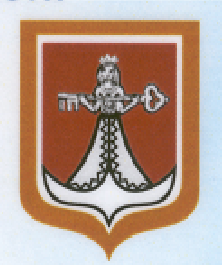 